ЧЕРКАСЬКА ОБЛАСНА РАДАГОЛОВАР О З П О Р Я Д Ж Е Н Н Я24.04.2019                                                                                        № 193-р	Відповідно до частини шостої статті 56 Закону України «Про місцеве самоврядування в Україні», у зв’язку з кадровими змінами, що відбулися
у виконавчому апараті обласної ради, внести зміни до розпорядження голови обласної ради від 11.04.2017 № 88-р «Про окремі питання роботи
з документами (відомостями), які містять службову інформацію, у виконавчому апараті Черкаської обласної ради» (із змінами), виклавши додаток 2
до розпорядження у новій редакції (додається).Перший заступник голови                                                             В. ТарасенкоПерелікпосадових осіб виконавчого апарату Черкаської обласної ради, які допускаються до роботи з документами (відомостями) з грифом "Для службового користування"1. Перший заступник голови обласної ради Тарасенко В.П.2. Керівник секретаріату обласної ради Паніщев Б.Є.3. Заступник керівника секретаріату обласної ради, начальник загального відділу виконавчого апарату обласної ради Горна Н.В.4. Заступник начальника загального відділу виконавчого апарату обласної ради Синільник Т.І.5. Начальник фінансово-господарського відділу виконавчого апарату обласної ради Радченко Л.Г.6. Начальник відділу патронатної служби виконавчого апарату обласної ради Юрчик Л.М.7. Начальник організаційного відділу виконавчого апарату обласної ради Бреус О.В.8. Начальник юридичного відділу виконавчого апарату обласної ради Мазур Л.О.9. Завідувач сектору комп’ютерного забезпечення виконавчого апарату обласної ради Загребельний Ю.О.10. Начальник управління майном виконавчого апарату обласної ради Петров В.О.11. Головний спеціаліст загального відділу виконавчого апарату обласної ради Орленко О.В.12. Головний спеціаліст юридичного відділу виконавчого апарату обласної ради Сторчак М.В.13. Головний спеціаліст фінансово-господарського відділу виконавчого апарату обласної ради Янишпільська В.Г.14. Головний спеціаліст фінансово-господарського відділу виконавчого апарату обласної ради Давиденко С.М.15. Провідний спеціаліст фінансово-господарського відділу виконавчого апарату обласної ради Хотинський Д.Ю.16. Головний спеціаліст юридичного відділу виконавчого апарату обласної ради Козіна Л.Б.17. Радник голови обласної ради Мовчан В.О.Керівник секретаріату                                                                     Б. ПаніщевПро внесення зміндо розпорядженняголови обласної радивід 11.04.2017 № 88-рДодаток 2до розпорядження голови обласної радивід 11.04.2017   № 88-р(у редакції розпорядженнявід 24.04.2019 № 193-р)                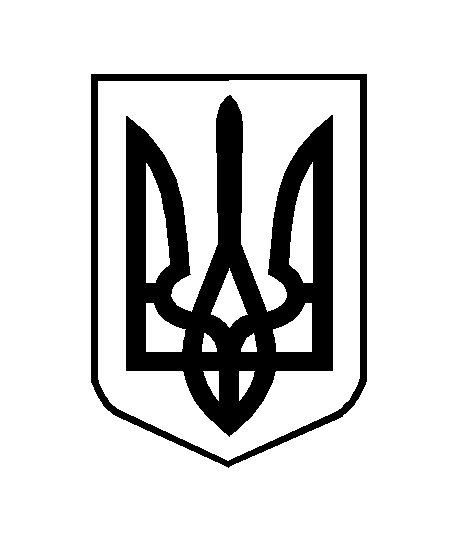 